  JOB DESCRIPTION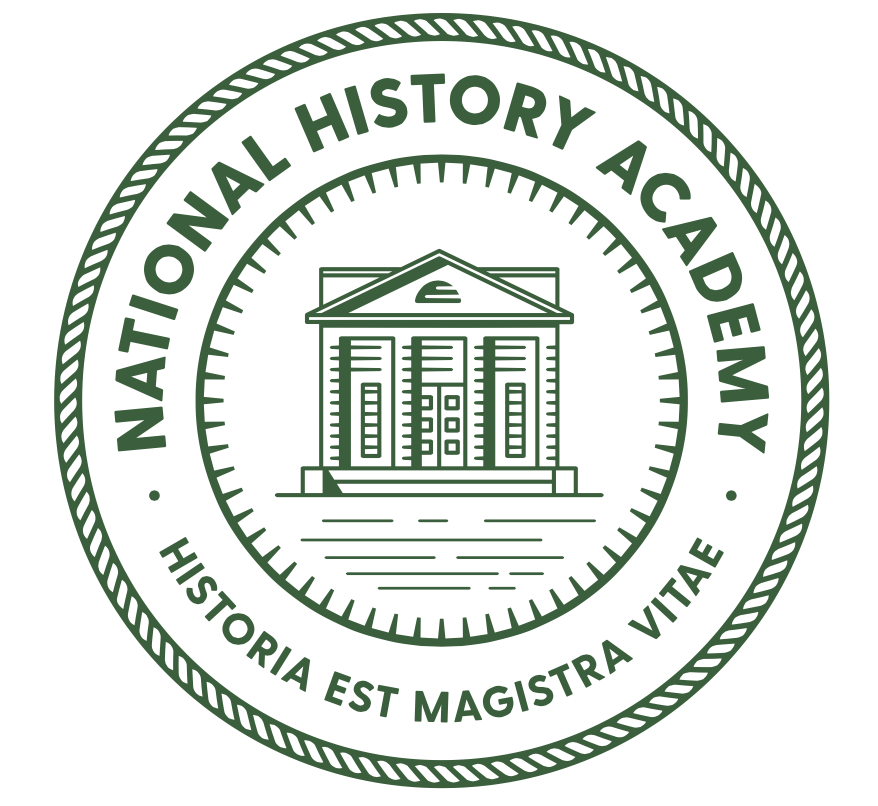        National History Academy                           _______________________________________________POSITION:	Nurse			 	POSITION STATUS: Full Time/SeasonalDEPARTMENT:	Health		CLASSIFICATION:  ExemptREGULAR WORK HOURS: Training Session: June 18-24, 2018 				National History Academy: June 24-July 28, 2018REPORTS TO:	In Order: Academy Director, COO, President & CEOPOSITION SUMMARY: National History Academy is a 5-week residential summer experience for 90 highly motivated high school students from June 23 to July 27, 2019. Staff will arrive a week earlier, on June 16th, to begin preparations and training.National History Academy teaches the foundations of American democracy through place-based experiential learning. Students and staff spend 3-4 days each week traveling to the seminal places in American history, so we need a nurse who likes to travel and can be flexible while providing health care on the go! Our full-time RN will be responsible for the health, safety, and welfare of the National History Academy community through sound health practices, while complying with all federal regulations.RESPONSIBILITIES:Monitor health conditions of students and staff.Review all student medical histories and do a preliminary assessment of all students on arrival.Responsible for the dispensation of medicine as prescribed by a physician, or OTC as allowed by parents/guardians.Responsible for maintaining proper charts and logs of all incidents, accidents and dispensed medications in Campminder.Prepare first aid kits and medical logs for outings.Communicate directly with parents regarding student's health.Present general medical information to staff at orientation and actively participate in staff training, meetings, etc.Order all necessary first aid supplies, in consultation with the COO. Maintain a clean and a well-stocked health center.Assist with mental health first aid for students as needed. Aware of emergency procedures and prepared to act if warranted.Maintain communication with staff in the event of an emergency.Help out with all activities and participate as a member of the staff team, including striving for 100% participation on all field trips.Demonstrate/teach the values of caring, honesty, respect, and responsibility to all students and staff.Follow all rules, regulations, and policies and enforce them among peers.Maintain positive public relations with parents, visitors, and the general public at all times.Able to visually and audibly identify and respond to environmental and other hazards related to assigned activities.Submit all required paperwork on time.Perform other duties as assigned.REQUIREMENTS:RN requiredMust be 21 years of age or older.Sound judgment, integrity, problem-solving skills and risk management.Ability to multitask.Physical assessment skills with children ages 13-18 years old.Certified in CPR, First Aid and AED.Positive attitude and ability to build a cohesive team.Willingness to go above and beyond the written job description.Hiring is dependent on passing Federal and State Background Checks.2-3 years of nursing experience preferred but not required.Mental Health First Aid and/or therapeutic language training preferred.Experience charting in Campminder preferred.Must have the required certification or reciprocal license to provide healthcare in Virginia.Strong relationship building skills, plenty of patience and ability to establish and maintain health clinic operations.This is a 5-week residential program, so the nurse is expected to live on-campus for the duration of the five weeks. The position will provide room & board and a stipend.EVALUATION:Evaluation will be on an ongoing basis in staff meetings and in private conversations. A formalwritten evaluation will be completed at the end of the summer session. Performance will be basedon degree and quality of completing the job description.CONDUCT:It is understood that every employee will make a good faith effort to conduct themselves in afriendly, helpful and professional manner at all times.Please contact Michelle Burrelli at michelle@historycamp.com. 